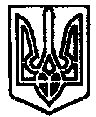 УКРАЇНАПОЧАЇВСЬКА  МІСЬКА  РАДАСЬОМЕ СКЛИКАННЯП’ЯТДЕСЯТ ПЕРША СЕСІЯРІШЕННЯВід «   » січня 2020 року	№ ПРОЕКТПро створення цільового фонду Почаївської міської ради	З метою ефективного вирішення соціально-значимих для Почаївської громади  питань та  використання коштів цільового фонду від плати за тимчасове використання місць розташування об’єктів зовнішньої реклами, фінансування напрямів його видатків; відповідно до Закону України «Про рекламу», Постанови Кабінету Міністрів України від 29 грудня 2003 року №2067 «Про затвердження Типових правил розміщення зовнішньої реклами», зі змінами; керуючись Законами України «Про благоустрій населених пунктів», «Про місцеве самоврядування в Україні», міська радаВИРІШИЛА:1. Створити цільовий фонд Почаївської міської ради.2. Затвердити Положення про цільовий фонд від плати за тимчасове використання місць розташування об’єктів зовнішньої реклами (додається).3. Визнати таким, що втратило чинність, рішення міської ради від  08.10.2015 №2410 «Про створення цільового фонду Почаївської міської ради».4. Контроль за виконанням даного рішення покласти на постійну комісію з питань соціально-економічного розвитку, інвестицій та бюджету.Коношевська М.В.ДОГОВІР №_ПРО ПЕРЕДАЧУ, ПРИЙМАННЯ ВИДАТКІВ ІНШОЇ СУБВЕНЦІЇ з Почаївського міського бюджету до Кременецького районного бюджетум. Почаїв									____________________Почаївська міська рада в особі Почаївського міського голови Бойка Василя Сергійовича, ( надалі передавач субвенції), який діє на підставі Закону України «Про місцеве самоврядування в Україні», з однієї сторони та Кременецька районна рада в особі голови Кременецької районної ради Стефанського Володимира Ананійовича, (надалі отримувач субвенції), який діє на підставі Закону України «Про місцеве самоврядування в Україні», з другої сторони, (разом - Сторони), з метою своєчасності, рівномірності, гарантованості та повноти перерахування трансферту відповідно до ст.93, ст.101 Бюджетного кодексу України, уклали цей договір про наступне:1. ПРЕДМЕТ ДОГОВОРУПредметом цього договору є передача іншої субвенції з Почаївського міського бюджету до Кременецького районного бюджету у вигляді міжбюджетного трансферту на галузь «Охорона здоров’я» на здійснення у 2020 році видатків з оплати комунальних послуг та енергоносіїв медичними закладами, що знаходяться на території Почаївської міської об’єднаної територіальної громади в сумі 955,6 тис. (дев’ятсот п’ятдесят п’ять тисяч шістсот) гривень.Цим договором Сторони встановлюють, що кошти з Почаївського міського бюджету будуть перераховуватися до Кременецького районного бюджету відповідно до затвердженого помісячного розпису видатків Почаївського міського бюджету.2. ОБОВ’ЯЗКИ СТОРІНПередавач субвенції зобов’язується проводити розрахунки з 1 січня  2020 року по 31 грудня 2020 року включно, шляхом перерахування 955,6 тис. ( дев’ятсот п’ятдесят п’ять тисяч шістсот) грн іншої субвенції на рахунок Кременецького районного бюджету.Отримувач субвенції зобов’язується здійснювати фінансування видатків:На оплату комунальних послуг та за споживання енергоносіїв медичними закладами первинної ланки медицини, що знаходяться на території Почаївської міської об’єднаної територіальної громади у 2020 році в сумі 120,00 тис. (сто двадцять тисяч) грн.На оплату комунальних послуг та за споживання енергоносіїв медичними закладами вторинної ланки медицини, що знаходяться на території Почаївської міської об’єднаної територіальної громади на 2020 рік в сумі 835,6 тис. (вісімсот тридцять п’ять тисяч шістсот ) грн.3. ВІДПОВІДАЛЬНІСТЬ СТОРІН3.1. Цей договір укладений в двох автентичних примірниках українською мовою (по одному кожній із Сторін ). 3.2. Сторони несуть відповідальність за невиконання або неналежне виконання умов цього договору в порядку, передбаченому чинним законодавством України.4. СТРОКИ ДІЇ ДОГОВОРУ, ПОРЯДОК ВНЕСЕННЯ ЗМІН ТА ДОПОВНЕНЬ4.1. Цей договір вступає в силу з 1 січня 2020 року за умови підписання обома сторонами і діє до 31 грудня 2020 року включно.4.2. Зміни та доповнення до цього договору вносяться за письмовою згодою сторін на підставі додаткової угоди.5. ЮРИДИЧНІ АДРЕСИ СТОРІН47025 м. Почаїв					47000, м. Кременецьвул.. Возз’єднання,16				вул. Шевченка, 56Почаївська міська рада				Кременецька районна радаПочаївський міський голова			Голова Кременецької районної ради____________ В.С. Бойко			______________  В.А. Стефанський